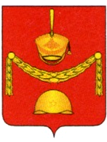 АДМИНИСТРАЦИЯПОСЕЛЕНИЯ РОГОВСКОЕ В ГОРОДЕ МОСКВЕ_________________________________________________________________________________________________________________________ПОСТАНОВЛЕНИЕОт 17.05.2021 № 08Об утверждении отчета об исполнении бюджета                                                                   поселения Роговское за 1 квартал 2021 годаВ соответствии со статьей 264.2 Бюджетного кодекса Российской Федерации, с частью 6 статьи 52 ФЗ от 06.10.2003г. №131-ФЗ «Об общих                           принципах организации местного самоуправления в Российской Федерации», статьей 39 пункта 6  Устава поселения Роговское в городе Москве,     руководствуясь решением Совета депутатов поселения Роговское от       18.11.2019г. №3/5 «Об утверждении положения о бюджетном процессе внутригородского муниципального образования поселения Роговское в городе Москве», администрация поселения РоговскоеПОСТАНОВЛЯЕТ:Утвердить  отчет об исполнении бюджета  поселения Роговское за  1 квартал 2021 года по доходам в сумме 23885,2 тыс. руб., по расходам в сумме 20529,0 тыс. рублей, с превышением  доходов над расходами (профицит        бюджета поселения Роговское) в сумме  3356,2 тыс. рублей и остатками средств    на 01 апреля 2021 года в сумме  21983,9 тыс. рублей,  в том числе целевые      средства в сумме 47,8 тыс. рублей.   Утвердить:- исполнение доходов бюджета по кодам классификации доходов                    бюджета  поселения Роговское за 1 квартал 2021 года. (Приложение 1)- исполнение бюджета  поселения Роговское по ведомственной структуре  расходов  за 1 квартал 2021 года. (Приложение 2)- исполнение расходов бюджета  поселения Роговское  за 1 квартал 2021                 года по разделам, подразделам, целевым статьям и видам расходов    классификации расходов бюджетов. (Приложение 3)- информацию об источниках  финансирования дефицита бюджета по          кодам классификации источников финансирования дефицита бюджета     поселения Роговское за 1 квартал 2021 года. (Приложение  4)- информацию о расходовании средств резервного фонда администрации поселения Роговское за  1 квартал 2021 года. (Приложение  5)Принять к сведению:- информацию о численности муниципальных служащих органов                               местного самоуправления, работников муниципальных учреждений поселения         Роговское с указанием фактических затрат на их содержание за 1 квартал 2021 года. (Приложение  6)Направить настоящее постановление в Совет депутатов поселения Роговское.Опубликовать настоящее постановление в бюллетене «Московский муниципальный  вестник» и разместить на сайте администрации поселения Роговское в информационной телекоммуникационной сети  «Интернет».Контроль исполнения настоящего  постановления  возложить на заместителя главы администрации Куликову Е.В.        Глава администрации                                                                          А.В. Тавлеев                                                                                                                                                                                                                                                                                                                                                                                                                                                                                                                                                                                                                                                                                                                                                                                                                                                                                                                                                                                                                                                                                                                                                                                                                                                                                                                                                                                                                                                                                                                                                                                                                                                                                                                                                                                                                                                                                                                                                                                                                                                                                                                                                                                                                                                                                                                                                                                                                                                                                                                        Исполнение доходов бюджета по кодам классификации доходов бюджета поселения Роговское за 1 квартал 2021 годаЕдиница измерения: тыс.руб.                                                                                                                                                                           Исполнение бюджета  по ведомственной структуре  расходов бюджета поселения Роговское  за 1 квартал 2021 годаИсполнение расходов бюджета  поселения Роговское за 1 квартал 2021 года по разделам, подразделам, целевым статьям и видам расходов классификации расходов  бюджетовЕдиница измерения: тыс. руб.                                                                                                                                               Информация об источниках  финансирования дефицита бюджета  по кодам классификации источников финансирования дефицита бюджета  поселения Роговское за  1 квартал 2021 года Единица измерения:  тыс. руб.   Информация о расходовании средств резервного фонда администрации поселения Роговское за   1 квартал 2021 года Единица измерения: тыс.руб.Информация о численности муниципальных служащих органов местного самоуправления, работников муниципальных  учреждений поселения Роговское с указанием фактических затрат на их содержание   за  1 квартал 2021 годаЕдиница измерения:  тыс. рублейПриложение 1 к постановлению администрации                                                          поселения Роговское в городе Москве                                                                                              от 17.05.2021 №08Код бюджетной классификацииНаименованиеУточненный план на 2021 год.Исполнено  за                      1 квартал 2021г.%  исполнения к уточненному плану12345000 1 00 00000 00 0000 000НАЛОГОВЫЕ И НЕНАЛОГОВЫЕ ДОХОДЫ90417,220147,222,28000 1 01 00000 00 0000 000Налоги на прибыль, доходы59000,013440,222,78182 1 01 02000 01 0000 110Налог на доходы физических лиц59000,013440,222,78182 1 01 02010 01 0000 110Налог на доходы физических лиц с доходов, источником которых является налоговый агент, за исключением доходов, в отношении которых исчисление и уплата налога осуществляются в соответствии со статьями 227, 227.1 и 228 Налогового кодекса Российской Федерации59000,013139,522,27182 1 01 02020 01 0000 110Налог на доходы физических лиц с доходов, полученных от осуществления деятельности физическими лицами, зарегистрированными в качестве индивидуальных предпринимателей, нотариусов, занимающихся частной практикой, адвокатов, учредивших адвокатские кабинеты, и других лиц, занимающихся частной практикой в соответствии со статьей 227 Налогового кодекса Российской Федерации0,02,00182 1 01 02030 01 0000 110Налог на доходы физических лиц с доходов, полученных физическими лицами в соответствии со статьей 228 Налогового кодекса Российской Федерации0,0298,60000 1 03 00000 00 0000 000Налоги на товары (работы, услуги), реализуемые на территории Российской Федерации5924,21328,322,42100 1 03 02000 01 0000 110Акцизы по подакцизным товарам (продукции), производимым на территории Российской Федерации5924,21328,322,42100 1 03 02230 01 0000 110Доходы от уплаты акцизов на дизельное топливо, подлежащие распределению между бюджетами субъектов Российской Федерации и местными бюджетами с учетом установленных дифференцированных нормативов отчислений в местные бюджеты2720,2596,121,91100 1 03 02231 01 0000 110Доходы от уплаты акцизов на дизельное топливо, подлежащие распределению между бюджетами субъектов Российской Федерации и местными бюджетами с учетом установленных дифференцированных нормативов отчислений в местные бюджеты (по нормативам, установленным Федеральным законом о федеральном бюджете в целях формирования дорожных фондов субъектов Российской Федерации)2720,2596,121,91100 1 03 02240 01 0000 110Доходы от уплаты акцизов на моторные масла для дизельных и (или) карбюраторных (инжекторных) двигателей, подлежащие распределению между бюджетами субъектов Российской Федерации и местными бюджетами с учетом установленных дифференцированных нормативов отчислений в местные бюджеты15,54,226,97100 1 03 02241 01 0000 110Доходы от уплаты акцизов на моторные масла для дизельных и (или) карбюраторных (инжекторных) двигателей, подлежащие распределению между бюджетами субъектов Российской Федерации и местными бюджетами с учетом установленных дифференцированных нормативов отчислений в местные бюджеты (по нормативам, установленным Федеральным законом о федеральном бюджете в целях формирования дорожных фондов субъектов Российской Федерации)15,54,226,97100 1 03 02250 01 0000 110Доходы от уплаты акцизов на автомобильный бензин, подлежащие распределению между бюджетами субъектов Российской Федерации и местными бюджетами с учетом установленных дифференцированных нормативов отчислений в местные бюджеты3578,2834,523,32100 1 03 02251 01 0000 110Доходы от уплаты акцизов на автомобильный бензин, подлежащие распределению между бюджетами субъектов Российской Федерации и местными бюджетами с учетом установленных дифференцированных нормативов отчислений в местные бюджеты (по нормативам, установленным Федеральным законом о федеральном бюджете в целях формирования дорожных фондов субъектов Российской Федерации)3578,2834,523,32100 1 03 02260 01 0000 110Доходы от уплаты акцизов на прямогонный бензин, подлежащие распределению между бюджетами субъектов Российской Федерации и местными бюджетами с учетом установленных дифференцированных нормативов отчислений в местные бюджеты-389,7-106,527,32100 1 03 02261 01 0000 110Доходы от уплаты акцизов на прямогонный бензин, подлежащие распределению между бюджетами субъектов Российской Федерации и местными бюджетами с учетом установленных дифференцированных нормативов отчислений в местные бюджеты (по нормативам, установленным Федеральным законом о федеральном бюджете в целях формирования дорожных фондов субъектов Российской Федерации)-389,7-106,527,32000 1 05 00000 00 0000 000Налоги на совокупный доход19,000182 1 05 03010 01 0000 110Единый сельскохозяйственный налог19,000000 1 06 00000 00 0000 000НАЛОГИ НА ИМУЩЕСТВО22800,04000,117,54182 1 06 01000 00 0000 110Налог на имущество физических лиц3500,0782,222,35182 1 06 01010 03 0000 110Налог на имущество физических лиц, взимаемый по ставкам, применяемым к объектам налогообложения, расположенным в границах внутригородских муниципальных образований городов федерального значения3500,0782,222,35000 1 06 06000 00 0000 110Земельный налог19300,03217,916,67182 1 06 06030 00 0000 110Земельный налог с организаций16300,03217,916,67182 1 06 06031 03 0000 110Земельный налог с организаций, обладающих земельным участком, расположенным в границах внутригородских муниципальных образований городов федерального значения16300,03217,916,67182 1 06 06040 00 0000 110Земельный налог с физических лиц3000,0166,75,56182 1 06 06041 03 0000 110Земельный налог с физических лиц, обладающих земельным участком, расположенным в границах внутригородских муниципальных образований городов федерального значения3000,0166,75,56000 1 11 00000 00 0000 000Доходы от использования имущества, находящегося в государственной и  муниципальной собственности2674,0791,729,61000 1 11 05000 00 0000 120Доходы, получаемые в виде арендной либо иной платы за передачу в возмездное пользование государственного и муниципального имущества (за исключением имущества  бюджетных и автономных учреждений, а также имущества государственных и муниципальных унитарных предприятий,  в том числе казенных)1640,0597,036,40071 1 11 05010 00 0000 120Доходы, получаемые в виде арендной платы за земельные участки, государственная собственность на которые не разграничена, а также средства  от продажи права на заключение договоров аренды указанных земельных участков1000,0546,854,68071 1 11 05011 02 0000 120Доходы, получаемые в виде арендной платы за земельные участки, государственная собственность на которые не разграничена и которые расположены в границах городов федерального значения, а также средства от продажи права на заключение договоров аренды указанных земельных участков1000,0546,854,68900 1 11 05030 00 0000 120Доходы от сдачи в аренду имущества, находящегося в оперативном управлении органов государственной власти, органов местного самоуправления, органов управления государственными внебюджетными фондами и созданных ими учреждений (за исключением имущества бюджетных и автономных учреждений)640,050,17,83900 1 11 05033 03 0000 120Доходы от сдачи в аренду имущества, находящегося  в оперативном управлении органов управления внутригородских муниципальных образований  городов федерального значения и созданных ими учреждений (за исключением имущества муниципальных бюджетных и автономных  учреждений)640,050,17,83900 1 11 09000 00 0000 120Прочие доходы от использования имущества и прав, находящихся в государственной и муниципальной собственности (за исключением имущества бюджетных и автономных учреждений, а также имущества государственных и муниципальных унитарных предприятий, в том числе казенных)1034,0194,718,83900 1 11 09040 00 0000 120Прочие поступления от использования имущества, находящегося в государственной и муниципальной собственности (за исключением имущества бюджетных и автономных учреждений, а также имущества государственных и муниципальных унитарных предприятий, в том числе казенных)1034,0194,718,83900 1 11 09043 03 0000 120Прочие поступления от использования имущества, находящегося  в собственности внутригородских муниципальных образований городов федерального значения (за исключением имущества муниципальных бюджетных и автономных учреждений, а также имущества муниципальных унитарных предприятий, в том числе казенных)1034,0194,718,83900 1 14 00000 00 0000 000Доходы от продажи материальных и нематериальных активов0587,00900 1 14 02033 03 0000 440Доходы от реализации иного имущества, находящегося в муниципальной собственности внутригородских муниципальных образований городов федерального значения (за исключением имущества муниципальных бюджетных и автономных учреждений, а также имущества муниципальных унитарных предприятий, в том числе казенных), в части реализации материальных запасов по указанному имуществу0587,00900 1 14 06011 02 0000 430Доходы от продажи земельных участков, государственная собственность на которые не разграничена и которые расположены в границах городов федерального значения0587,00900 2 00 00000 00 0000 000Безвозмездные поступления254048,63738,01,47900 2 02 00000 00 0000 000Безвозмездные поступления от других бюджетов бюджетной системы  Российской Федерации254048,64281,51,69900 2 02 10000 00 0000 000Дотации бюджетам бюджетной системы Российской Федерации16417,54100,024,97900 2 02 15001 00 0000 000Дотации на выравнивание бюджетной обеспеченности16417,54100,024,97900 2 02 15001 03 0000 000Дотации бюджетам внутригородских муниципальных образований городов федерального значения на выравнивание бюджетной обеспеченности из бюджета субъекта Российской Федерации16417,54100,024,97900 2 02 20000 00 0000 150Субсидии бюджетам бюджетной системы Российской Федерации  (межбюджетные субсидии)237048,300900 2 02 29999 00 0000 150Прочие субсидии 237048,300900 2 02 29999 03 0000 150Прочие субсидии бюджетам внутригородских муниципальных образований городов федерального значения 237048,300900 2 02 29999 03 0001 150Прочие субсидии бюджетам внутригородских муниципальных образований городов федерального значения (в сфере жилищно-коммунального хозяйства, благоустройства и дорожной деятельности)237048,300900 2 02 30000 00 0000 150Субвенции бюджетам бюджетной системы Российской Федерации582,8181,531,15900 2 02 35118 00 0000 150Субвенции бюджетам на осуществление первичного воинского учета на территориях, где отсутствуют военные комиссариаты582,8181,531,15900 2 02 35118 03 0000 150Субвенции бюджетам внутригородских муниципальных образований городов федерального значения на осуществление первичного воинского учета на территориях, где отсутствуют военные комиссариаты582,8181,531,15Итого:344465,823885,26,93Приложение 2 к постановлению администрации                                                          поселения Роговское в городе Москве                                                                                              от 17.05.2021 № 08                                                                                              Единицы измерения: тыс.рублейЕдиницы измерения: тыс.рублейНаименование ГлаваРЗПРКЦСРКВРУточненный план на 2021 годИсполнено за 1 квартал 2021г.% исполнения к уточненному плану123456789ОБЩЕГОСУДАРСТВЕННЫЕ ВОПРОСЫ900010059194,811439,519,3Функционирование Правительства Российской Федерации, высших исполнительных органов государственной власти субъектов Российской Федерации, местных администраций 900010458973,311418,019,4Руководитель администрации 900010431 Б 01 001002197,0507,823,1Расходы на выплаты персоналу в целях обеспечения выполнения функций государственными (муниципальными) органами, казенными учреждениями, органами управления государственными внебюджетными фондами900010431 Б 01 001001002197,0507,823,1Расходы на выплаты персоналу государственных (муниципальных) органов900010431 Б 01 001001202197,0507,823,1Обеспечение деятельности администраций в части содержания муниципальных служащих для решения вопросов местного значения900010431 Б 01 0050056776,310910,219,2Расходы на выплаты персоналу в целях обеспечения выполнения функций государственными (муниципальными) органами, казенными учреждениями, органами управления государственными внебюджетными фондами900010431 Б 01 0050010042964,07830,718,23Расходы на выплаты персоналу государственных (муниципальных) органов900010431 Б 01 0050012042964,07830,718,23Закупка товаров, работ и услуг для   обеспечения государственных (муниципальных) нужд900010431 Б 01 0050020013354,33024,722,65Иные закупки товаров, работ и услуг для обеспечения  государственных (муниципальных) нужд900010431 Б 01 0050024013354,33024,722,65Социальное обеспечение и иные выплаты населению900010431 Б 01 00500300408,045,711,2Социальные выплаты гражданам, кроме публичных нормативных  социальных выплат900010431 Б 01 00500320408,045,711,2Иные бюджетные ассигнования900010431 Б 01 0050080050,09,118,2Уплата налогов, сборов и иных платежей900010431 Б 01 0050085050,09,118,2Резервные фонды9000111200,000Резервный фонд, предусмотренный органами местного самоуправления900011132 А 01 00000200,000Иные бюджетные ассигнования900011132 А 01 00000800200,000Резервные средства900011132 А 01 00000870200,000Другие общегосударственные  вопросы900011321,521,5100Уплата   членских взносов на осуществление деятельности  Совета муниципальных образований  города Москвы900011331 Б 01 0040021,521,5100Иные бюджетные ассигнования900011331 Б 01 0040080021,521,5100Уплата налогов, сборов и иных платежей900011331 Б 01 0040085021,521,5100НАЦИОНАЛЬНАЯ ОБОРОНА9000200582,8133,723,0Мобилизационная и вневойсковая подготовка9000203582,8133,723,0Осуществление первичного воинского учета на территориях, где отсутствуют военные комиссариаты900020317 1 00 51180582,8133,723,0Расходы на выплаты персоналу в целях обеспечения выполнения функций государственными (муниципальными) органами, казенными учреждениями, органами управления государственными внебюджетными фондами900020317 1 00 51180100535,0133,725,0Расходы на выплаты персоналу государственных (муниципальных) органов900020317 1 00 51180120535,0133,725,0Закупка товаров, работ и услуг для   обеспечения государственных (муниципальных) нужд900020317 1 00 5118020047,800Иные закупки товаров, работ и услуг для обеспечения  государственных (муниципальных) нужд900020317 1 00 5118024047,800НАЦИОНАЛЬНАЯ БЕЗОПАСНОСТЬ И ПРАВООХРАНИТЕЛЬНАЯ ДЕЯТЕЛЬНОСТЬ90003001360,017,31,3Другие вопросы в области национальной безопасности и правоохранительной деятельности90003141360,017,31,3Мероприятия по гражданской обороне, предупреждение чрезвычайных ситуаций, обеспечение пожарной безопасности900031435 Е 01 014001360,017,31,3Закупка товаров, работ и услуг для   обеспечения государственных (муниципальных) нужд900031435 Е 01 014002001360,017,31,3Иные закупки товаров, работ и услуг для обеспечения  государственных (муниципальных) нужд900031435 Е 01 014002401360,017,31,3НАЦИОНАЛЬНАЯ ЭКОНОМИКА90004007889,82504,231,7Дорожное хозяйство (дорожные фонды)90004097889,82504,231,7Дорожное хозяйство900040931 5 00 000007889,82504,231,7Содержание и управление дорожным хозяйством900040931 5 01 000007889,82504,231,7Содержание и ремонт муниципальных автомобильных дорог900040931 5 01 006001965,600Закупка товаров, работ и услуг для   обеспечения государственных (муниципальных) нужд900040931 5 01 006002001965,600Иные закупки товаров, работ и услуг для обеспечения  государственных (муниципальных) нужд900040931 5 01 006002401965,600Софинансирование  на содержание объектов дорожного хозяйства 900040931 5 01 S06005924,22504,242,3Закупка товаров, работ и услуг для   обеспечения государственных (муниципальных) нужд900040931 5 01 S06002005924,22504,242,3Иные закупки товаров, работ и услуг для обеспечения  государственных (муниципальных) нужд900040931 5 01 S06002405924,22504,242,3ЖИЛИЩНО-КОММУНАЛЬНОЕ ХОЗЯЙСТВО90005277886,64550,91,6ЖИЛИЩНОЕ ХОЗЯЙСТВО90005015415,0260,14,8Взносы на капитальный ремонт общего имущества в многоквартирных домах900050105 В 01 010001085,0178,316,4Закупка товаров, работ и услуг для   обеспечения государственных (муниципальных) нужд900050105 В 01 010002001085,0178,316,4Иные закупки товаров, работ и услуг для обеспечения  государственных (муниципальных) нужд900050105 В 01 010002401085,0178,316,4Поддержка жилищного хозяйства900050135 0 00 000004330,081,71,9Мероприятия в области жилищного хозяйства900050135 0 03 000004330,081,71,9Закупка товаров, работ и услуг для   обеспечения государственных (муниципальных) нужд900050135 0 03 000002004330,081,71,9Иные закупки товаров, работ и услуг для обеспечения  государственных (муниципальных) нужд900050135 0 03 000002404330,081,71,9КОММУНАЛЬНОЕ ХОЗЯЙСТВО90005021850,0755,040,8Мероприятия в области коммунального хозяйства900050235 1 05 000001850,0755,040,8Закупка товаров, работ и услуг для   обеспечения государственных (муниципальных) нужд900050235 1 05 000002001850,0755,040,8Иные закупки товаров, работ и услуг для обеспечения  государственных (муниципальных) нужд900050235 1 05 000002401850,0755,040,8БЛАГОУСТРОЙСТВО9000503270621,63535,91,3Межбюджетные трансферты из бюджета города Москвы бюджету поселения Роговское   в целях реализации мероприятий в сфере обращения с отходами900050306 Л 09 003002060,32060,3100Закупка товаров, работ и услуг для   обеспечения государственных (муниципальных) нужд900050306 Л 09 003002002060,32060,3100Иные закупки товаров, работ и услуг для обеспечения  государственных (муниципальных) нужд900050306 Л 09 003002402060,32060,3100Консолидированная субсидия бюджетам внутригородских муниципальных образований в целях  софинансирования расходных обязательств городских округов и поселений, возникающих при исполнении полномочий органов местного самоуправления в сфере жилищно-коммунального хозяйства, благоустройства и дорожной деятельности900050333 А 02 02000237048,300Субсидия на  благоустройство территории жилой застройки900050333 А 02 0210058370,600Закупка товаров, работ и услуг для   обеспечения государственных (муниципальных) нужд900050333 А 02 0210020058370,600Иные закупки товаров, работ и услуг для обеспечения  государственных (муниципальных) нужд900050333 А 02 0210024058370,600Субсидия  на ремонт объектов дорожного хозяйства900050333 А 02 0230050008,400Закупка товаров, работ и услуг для   обеспечения государственных (муниципальных) нужд900050333 А 02 0230020050008,400Иные закупки товаров, работ и услуг для обеспечения  государственных (муниципальных) нужд900050333 А 02 0230024050008,400Субсидия на содержание объектов дорожного хозяйства900050333 А 02 0240073302,200Закупка товаров, работ и услуг для   обеспечения государственных (муниципальных) нужд900050333 А 02 0240020073302,200Иные закупки товаров, работ и услуг для обеспечения  государственных (муниципальных) нужд900050333 А 02 0240024073302,200Субсидия на содержание дворовых территорий900050333 А 02 0260055367,100Закупка товаров, работ и услуг для   обеспечения государственных (муниципальных) нужд900050333 А 02 0260020055367,100Иные закупки товаров, работ и услуг для обеспечения  государственных (муниципальных) нужд900050333 А 02 0260024055367,100Софинансирование к консолидированной субсидии бюджетам внутригородских муниципальных образований в целях  софинансирования расходных обязательств городских округов и поселений, возникающих при исполнении полномочий органов местного самоуправления в сфере жилищно-коммунального хозяйства, благоустройства и дорожной деятельности900050333 А 02 S20006392,000Софинансирование к субсидии на  благоустройство территории жилой застройки900050333 А 02  S21001345,000Закупка товаров, работ и услуг для   обеспечения государственных (муниципальных) нужд900050333 А 02  S21002001345,000Иные закупки товаров, работ и услуг для обеспечения  государственных (муниципальных) нужд900050333 А 02  S21002401345,000Софинансирование к субсидии  на ремонт объектов дорожного хозяйства900050333 А 02  S23001021,000Закупка товаров, работ и услуг для   обеспечения государственных (муниципальных) нужд900050333 А 02  S23002001021,000Иные закупки товаров, работ и услуг для обеспечения  государственных (муниципальных) нужд900050333 А 02  S23002401021,000Софинансирование к субсидии на содержание объектов дорожного хозяйства900050333 А 02  S24002896,000Закупка товаров, работ и услуг для   обеспечения государственных (муниципальных) нужд900050333 А 02  S24002002896,000Иные закупки товаров, работ и услуг для обеспечения  государственных (муниципальных) нужд900050333 А 02  S24002402896,000Софинансирование к субсидии на содержание дворовых территорий900050333 А 02  S26001130,000Закупка товаров, работ и услуг для   обеспечения государственных (муниципальных) нужд900050333 А 02  S26002001130,000Иные закупки товаров, работ и услуг для обеспечения  государственных (муниципальных) нужд900050333 А 02  S26002401130,000Прочее благоустройство900050360 0 00 0000025121,01475,55,9Содержание автомобильных дорог и инженерных сооружений на них в границах городских округов и поселений в рамках благоустройства900050360 0 02 0000070,000Закупка товаров, работ и услуг для   обеспечения государственных (муниципальных) нужд900050360 0 02 0000020070,000Иные закупки товаров, работ и услуг для обеспечения  государственных (муниципальных) нужд900050360 0 02 0000024070,000Озеленение900050360 0 03 000004493,000Закупка товаров, работ и услуг для   обеспечения государственных (муниципальных) нужд900050360 0 03 000002004493,000Иные закупки товаров, работ и услуг для обеспечения  государственных (муниципальных) нужд900050360 0 03 000002404493,000Прочие мероприятия по благоустройству900050360 0 05 0000020558,01475,57,2Закупка товаров, работ и услуг для   обеспечения государственных (муниципальных) нужд900050360 0 05 0000020020558,01475,57,2Иные закупки товаров, работ и услуг для обеспечения  государственных (муниципальных) нужд900050360 0 05 0000024020558,01475,57,2ОБРАЗОВАНИЕ90007596,000Молодежная политика9000707596,000Проведение мероприятий для детей и молодежи900070735 Е 01 00500596,000Закупка товаров, работ и услуг для  обеспечения  государственных (муниципальных) нужд900070735 Е 01 00500200596,000Иные закупки товаров, работ и услуг для обеспечения  государственных (муниципальных) нужд900070735 Е 01 00500240596,000КУЛЬТУРА, КИНЕМАТОГРАФИЯ900083126,0159,15,1Другие вопросы в области культуры, кинематографии90008043126,0159,15,1Праздничные и социально - значимые мероприятия для населения900080435 Е 01 005003126,0159,15,1Закупка товаров, работ и услуг для   обеспечения государственных (муниципальных) нужд900080435 Е 01 005002003126,0159,15,1Иные закупки товаров, работ и услуг для обеспечения  государственных (муниципальных) нужд900080435 Е 01 005002403126,0159,15,1СОЦИАЛЬНАЯ ПОЛИТИКА90010001482,0275,418,6Пенсионное обеспечение9001001322,080,425,0Доплаты к пенсиям, дополнительное пенсионное обеспечение900100149 1 01 00000322,080,425,0Социальное обеспечение и иные выплаты населению900100149 1 01 00000300322,080,425,0Публичные нормативные социальные выплаты гражданам900100149 1 01 00000310322,080,425,0Социальное обеспечение населения90010031160,0195,016,8Мероприятия в области социальной политики900100349 1 01 001001160,0195,016,8Социальное обеспечение и иные выплаты населению900100349 1 01 001003001160,0195,016,8Социальные выплаты гражданам, кроме публичных нормативных  социальных выплат900100349 1 01 001003201160,0195,016,8СРЕДСТВА МАССОВОЙ ИНФОРМАЦИИ9001200240,066,827,8Периодическая печать и издательства9001202240,066,827,8Информирование жителей района900120235 Е 01 00300240,066,827,8Закупка товаров, работ и услуг для   обеспечения государственных (муниципальных) нужд900120235 Е 01 00300200200,026,813,4Иные закупки товаров, работ и услуг для обеспечения  государственных (муниципальных) нужд900120235 Е 01 00300240200,026,813,4Иные бюджетные ассигнования900120235 Е 01 0030080040,040,0100Уплата налогов, сборов и иных платежей900120235 Е 01 0030085040,040,0100ФИЗИЧЕСКАЯ КУЛЬТУРА И СПОРТ90011006411,01382,121,6Физическая культура 90011016411,01382,121,6Центры спортивной подготовки (сборные команды)900110148 2 00 000006411,01382,121,6Обеспечение деятельности (оказание услуг)  подведомственных учреждений900110148 2 99 000006411,01382,121,6Расходы на выплаты  персоналу в целях обеспечения выполнения функций государственными (муниципальными) органами, казенными учреждениями, органами управления государственными внебюджетными фондами900110148 2 99 000001005506,01137,720,66Расходы на выплаты персоналу казенных учреждений900110148 2 99 000001105506,01137,720,66Закупка товаров, работ и услуг для   обеспечения государственных (муниципальных) нужд900110148 2 99 00000200880,0241,027,4Иные закупки товаров, работ и услуг для обеспечения  государственных (муниципальных) нужд900110148 2 99 00000240880,0241,027,4Иные бюджетные ассигнования900110148 2 99 0000080025,03,313,2Уплата налогов, сборов и иных платежей900110148 2 99 0000085025,03,313,2ИТОГО РАСХОДОВ:358769,020529,05,7Приложение 3 к постановлению администрации                                                          поселения Роговское в городе Москве                                                                                              от 17.05.2021 № 08НаименованиеКод бюджетной классификацииУточненный план на 2021г.Исполнено за 1 квартал 2021г.% исполнения к уточненному плану12345ОБЩЕГОСУДАРСТВЕННЫЕ ВОПРОСЫ900 0100 0000000000 00059194,811439,519,3Функционирование Правительства Российской Федерации, высших исполнительных органов государственной власти субъектов Российской Федерации, местных администраций900 0104 0000000000 00058973,311418,019,4Руководитель администрации900 0104 31Б0100100 0002197,0507,823,1Расходы на выплаты персоналу в целях обеспечения выполнения функций государственными (муниципальными) органами, казенными учреждениями, органами управления государственными внебюджетными фондами900 0104 31Б0100100 1002197,0507,823,1Расходы на выплаты персоналу государственных (муниципальных) органов900 0104 31Б0100100 1202197,0507,823,1Обеспечение деятельности администрации в части содержания муниципальных служащих для решения вопросов местного значения900 0104 31Б0100500 00056776,310910,219,2Расходы на выплаты персоналу в целях обеспечения выполнения функций государственными (муниципальными) органами, казенными учреждениями, органами управления государственными внебюджетными фондами900 0104 31Б0100500 10042964,07830,718,23Расходы на выплаты персоналу государственных (муниципальных) органов900 0104 31Б0100500 12042964,07830,718,23Закупка товаров, работ и услуг для  обеспечения  государственных  (муниципальных) нужд900 0104 31Б0100500 20013354,33024,722,65Иные закупки товаров, работ и услуг для обеспечения государственных (муниципальных) нужд900 0104 31Б0100500 24013354,33024,722,65Социальное обеспечение и иные выплаты населению900 0104 31Б0100500 300408,045,711,2Социальные выплаты гражданам, кроме публичных нормативных  социальных выплат900 0104 31Б0100500 320408,045,711,2Иные бюджетные ассигнования900 0104 31Б0100500 80050,09,118,2Уплата налогов, сборов и иных платежей900 0104 31Б0100500 85050,09,118,2Резервные фонды900 0111 0000000000 000200,000Резервные фонды предусмотренные органами местного самоуправления900 0111 32А0100000 000200,000Иные бюджетные ассигнования900 0111 32А0100000 800200,000Резервные средства900 0111 32А0100000 870200,000Другие общегосударственные вопросы900 0113 0000000000 00021,521,5100Уплата членских взносов на осуществление деятельности Совета муниципальных образований города Москвы900 0113 31Б0100400 00021,521,5100Иные бюджетные ассигнования900 0113 31Б0100400 80021,521,5100Уплата налогов, сборов и иных платежей900 0113 31Б0100400 85021,521,5100НАЦИОНАЛЬНАЯ ОБОРОНА900 0200 0000000000 000582,8133,723,0Мобилизационная и вневойсковая подготовка900 0203 0000000000 000582,8133,723,0Осуществление первичного воинского учета на территориях, где отсутствуют военные комиссариаты900 0203 1710051180 000582,8133,723,0Расходы на выплаты персоналу в целях обеспечения выполнения функций государственными (муниципальными) органами, казенными учреждениями, органами управления государственными внебюджетными фондами900 0203 1710051180 100535,0133,725,0Расходы на выплаты персоналу государственных (муниципальных) органов900 0203 1710051180 120535,0133,725,0Закупка товаров, работ и услуг для  обеспечения  государственных  (муниципальных) нужд900 0203 1710051180 20047,800Иные закупки товаров, работ и услуг для обеспечения государственных (муниципальных) нужд900 0203 1710051180 24047,800НАЦИОНАЛЬНАЯ БЕЗОПАСНОСТЬ И ПРАВООХРАНИТЕЛЬНАЯ ДЕЯТЕЛЬНОСТЬ900 0300 0000000000 0001360,017,31,3Другие вопросы в области национальной безопасности и правоохранительной деятельности900 0314 0000000000 0001360,017,31,3Мероприятия  по гражданской обороне, предупреждение чрезвычайных ситуаций, обеспечение пожарной безопасности900 0314 35Е0101400 0001360,017,31,3Закупка товаров, работ и услуг для  обеспечения  государственных  (муниципальных) нужд900 0314 35Е0101400 2001360,017,31,3Иные закупки товаров, работ и услуг для обеспечения государственных (муниципальных) нужд900 0314 35Е0101400 2401360,017,31,3НАЦИОНАЛЬНАЯ ЭКОНОМИКА900 0400 0000000000 0007889,82504,231,7Дорожное хозяйство (дорожные фонды)900 0409 0000000000 0007889,82504,231,7Дорожное хозяйство900 0409 3150000000 0007889,82504,231,7Содержание и управление дорожным хозяйством900 0409 3150100000 0007889,82504,231,7Содержание и ремонт муниципальных автомобильных дорог900 0409 3150100600 0001965,600Закупка товаров, работ и услуг для  обеспечения  государственных  (муниципальных) нужд900 0409 3150100600 2001965,600Иные закупки товаров, работ и услуг для обеспечения государственных (муниципальных) нужд900 0409 3150100600 2401965,600Софинансирование  на содержание объектов дорожного хозяйства 900 0409 31501S0600 0005924,22504,242,3Закупка товаров, работ и услуг для  обеспечения   государственных  (муниципальных) нужд900 0409 31501S0600 2005924,22504,242,3Иные закупки товаров, работ и услуг для обеспечения государственных (муниципальных) нужд900 0409 31501S0600 2405924,22504,242,3ЖИЛИЩНО-КОММУНАЛЬНОЕ ХОЗЯЙСТВО900 0500 0000000000 000277886,64550,91,6ЖИЛИЩНОЕ ХОЗЯЙСТВО900 0501 0000000000 0005415,0260,14,8Взносы на капитальный ремонт общего имущества в многоквартирных домах900 0501 05В0101000 0001085,0178,316,4Закупка товаров, работ и услуг для  обеспечения  государственных  (муниципальных) нужд900 0501 05В0101000 2001085,0178,316,4Иные закупки товаров, работ и услуг для обеспечения государственных (муниципальных) нужд900 0501 05В0101000 2401085,0178,316,4Поддержка жилищного хозяйства900 0501 3500000000 0004330,081,71,9Мероприятия в области жилищного хозяйства900 0501 3500300000 0004330,081,71,9Закупка товаров, работ и услуг для  обеспечения  государственных  (муниципальных) нужд900 0501 3500300000 2004330,081,71,9Иные закупки товаров, работ и услуг для обеспечения государственных (муниципальных) нужд900 0501 3500300000 2404330,081,71,9КОММУНАЛЬНОЕ ХОЗЯЙСТВО900 0502 0000000000 0001850,0755,040,8Мероприятия в области коммунального хозяйства900 0502 3510500000 0001850,0755,040,8Закупка товаров, работ и услуг для  обеспечения  государственных  (муниципальных) нужд900 0502 3510500000 2001850,0755,040,8Иные закупки товаров, работ и услуг для обеспечения государственных (муниципальных) нужд900 0502 3510500000 2401850,0755,040,8БЛАГОУСТРОЙСТВО900 0503 0000000000 000270621,63535,91,3Межбюджетные трансферты из бюджета города Москвы бюджету поселения Роговское   в целях реализации мероприятий в сфере обращения с отходами900 0503 06Л0900300 0002060,32060,3100Закупка товаров, работ и услуг для   обеспечения государственных (муниципальных) нужд900 0503 06Л0900300 2002060,32060,3100Иные закупки товаров, работ и услуг для обеспечения  государственных (муниципальных) нужд900 0503 06Л0900300 2402060,32060,3100Консолидированная субсидия бюджетам внутригородских муниципальных образований в целях  софинансирования расходных обязательств городских округов и поселений, возникающих при исполнении полномочий органов местного самоуправления в сфере жилищно-коммунального хозяйства, благоустройства и дорожной деятельности900 0503 33А0202000 000237048,300Субсидия на  благоустройство территории жилой застройки900 0503 33А0202100 00058370,600Закупка товаров, работ и услуг для   обеспечения государственных (муниципальных) нужд900 0503 33А0202100 20058370,600Иные закупки товаров, работ и услуг для обеспечения  государственных (муниципальных) нужд900 0503 33А0202100 24058370,600Субсидия  на ремонт объектов дорожного хозяйства900 0503 33А0202300 00050008,400Закупка товаров, работ и услуг для   обеспечения государственных (муниципальных) нужд900 0503 33А0202300 20050008,400Иные закупки товаров, работ и услуг для обеспечения  государственных (муниципальных) нужд900 0503 33А0202300 24050008,400Субсидия на содержание объектов дорожного хозяйства900 0503 33А0202400 00073302,200Закупка товаров, работ и услуг для   обеспечения государственных (муниципальных) нужд900 0503 33А0202400 00073302,200Иные закупки товаров, работ и услуг для обеспечения  государственных (муниципальных) нужд900 0503 33А0202400 00073302,200Субсидия на содержание дворовых территорий900 0503 33А0202600 00055367,100Закупка товаров, работ и услуг для   обеспечения государственных (муниципальных) нужд900 0503 33А0202600 20055367,100Иные закупки товаров, работ и услуг для обеспечения  государственных (муниципальных) нужд900 0503 33А0202600 24055367,100Софинансирование к консолидированной субсидии бюджетам внутригородских муниципальных образований в целях  софинансирования расходных обязательств городских округов и поселений, возникающих при исполнении полномочий органов местного самоуправления в сфере жилищно-коммунального хозяйства, благоустройства и дорожной деятельности900 0503 33А02S2000 0006392,000Софинансирование к субсидии на  благоустройство территории жилой застройки900 0503 33А02S2100 0001345,000Закупка товаров, работ и услуг для   обеспечения государственных (муниципальных) нужд900 0503 33А02S2100 2001345,000Иные закупки товаров, работ и услуг для обеспечения  государственных (муниципальных) нужд900 0503 33А02S2100 2401345,000Софинансирование к субсидии  на ремонт объектов дорожного хозяйства900 0503 33А02S2300 0001021,000Закупка товаров, работ и услуг для   обеспечения государственных (муниципальных) нужд900 0503 33А02S2300 2001021,000Иные закупки товаров, работ и услуг для обеспечения  государственных (муниципальных) нужд900 0503 33А02S2300 2401021,000Софинансирование к субсидии на содержание объектов дорожного хозяйства900 0503 33А02S2400 0002896,000Закупка товаров, работ и услуг для   обеспечения государственных (муниципальных) нужд900 0503 33А02S2400 2002896,000Иные закупки товаров, работ и услуг для обеспечения  государственных (муниципальных) нужд900 0503 33А02S2400 2402896,000Софинансирование к субсидии на содержание дворовых территорий900 0503 33А02S2600 0001130,000Закупка товаров, работ и услуг для   обеспечения государственных (муниципальных) нужд900 0503 33А02S2600 2001130,000Иные закупки товаров, работ и услуг для обеспечения  государственных (муниципальных) нужд900 0503 33А02S2600 2401130,000Прочее благоустройство900 0503 6000000000 00025121,01475,55,9Содержание автомобильных дорог и инженерных сооружений на них в границах городских округов и поселений в рамках благоустройства900 0503 6000200000 00070,000Закупка товаров, работ и услуг для  обеспечения  государственных  (муниципальных) нужд900 0503 6000200000 20070,000Иные закупки товаров, работ и услуг для обеспечения государственных (муниципальных) нужд900 0503 6000200000 24070,000Озеленение900 0503 6000300000 0004493,000Закупка товаров, работ и услуг для  обеспечения  государственных  (муниципальных) нужд900 0503 6000300000 2004493,000Иные закупки товаров, работ и услуг для обеспечения государственных (муниципальных) нужд900 0503 6000300000 2404493,000Прочие мероприятия по благоустройству900 0503 6000500000 00020558,01475,57,2Закупка товаров, работ и услуг для  обеспечения   государственных  (муниципальных) нужд900 0503 6000500000 20020558,01475,57,2Иные закупки товаров, работ и услуг для обеспечения государственных (муниципальных) нужд900 0503 6000500000 24020558,01475,57,2ОБРАЗОВАНИЕ900 0700 0000000000 000596,000Молодежная политика900 0707 0000000000 000596,000Проведение мероприятий для детей и молодежи900 0707 35Е0105000 000596,000Закупка товаров, работ и услуг для  обеспечения  государственных  (муниципальных) нужд900 0707 35Е0100500 200596,000Иные закупки товаров, работ и услуг для обеспечения государственных (муниципальных) нужд900 0707 35Е0100500 240596,000КУЛЬТУРА И КИНЕМАТОГРАФИЯ900 0800 0000000000 0003126,0159,15,1Другие вопросы в области культуры, кинематографии900 0804 0000000000 0003126,0159,15,1Праздничные и социально-значимые мероприятия для населения900 0804 35Е0100500 0003126,0159,15,1Закупка товаров, работ и услуг для  обеспечения  государственных  (муниципальных) нужд900 0804 35Е0100500 2003126,0159,15,1Иные закупки товаров, работ и услуг для обеспечения государственных (муниципальных) нужд900 0804 35Е0100500 2403126,0159,15,1СОЦИАЛЬНАЯ ПОЛИТИКА900 1000 0000000000 0001482,0275,418,6ПЕНСИОННОЕ ОБЕСПЕЧЕНИЕ900 1001 0000000000 000322,080,425,0Доплаты к пенсиям, дополнительное пенсионное обеспечение     900 1001 4910100000 000322,080,425,0Социальное обеспечение и иные выплаты населению900 1001 4910100000 300322,080,425,0Публичные нормативные социальные выплаты гражданам900 1001 4910100000 310322,080,425,0СОЦИАЛЬНОЕ ОБЕСПЕЧЕНИЕ НАСЕЛЕНИЯ900 1003 0000000000 0001160,0195,016,8Мероприятия в области социальной политики900 1003 4910100000 0001160,0195,016,8Социальное обеспечение и иные выплаты населению900 1003 4910100100 3001160,0195,016,8Социальные выплаты гражданам, кроме публичных нормативных социальных выплат900 1003 4910100100 3201160,0195,016,8СРЕДСТВА МАССОВОЙ ИНФОРМАЦИИ900 1200 0000000000 000240,066,827,8Периодическая печать и издательства900 1202 0000000000 000240,066,827,8Информирование жителей района900 1202 35Е0100300 000240,066,827,8Закупка товаров, работ и услуг для  обеспечения  государственных  (муниципальных) нужд900 1202 35Е0100300 200200,026,813,4Иные закупки товаров, работ и услуг для обеспечения государственных (муниципальных) нужд900 1202 35Е0100300 240200,026,813,4Иные бюджетные ассигнования900 1202 35Е0100300 80040,040,0100Уплата налогов, сборов и иных платежей900 1202 35Е0100300 85040,040,0100ФИЗИЧЕСКАЯ КУЛЬТУРА И СПОРТ900 1100 0000000000 0006411,01382,121,6Физическая культура 900 1101 0000000000 0006411,01382,121,6Центры спортивной подготовки (сборные команды)900 1101 4820000000 0006411,01382,121,6Обеспечение деятельности (оказания услуг) подведомственных учреждений900 1101 4829900000 0006411,01382,121,6Расходы на выплаты  персоналу в целях обеспечения выполнения функций государственными (муниципальными) органами, казенными учреждениями, органами управления государственными внебюджетными фондами900 1101 4829900000 1005506,01137,720,66Расходы на выплаты персоналу казенных учреждений900 1101 4829900000 1105506,01137,720,66Закупка товаров, работ и услуг для  обеспечения  государственных (муниципальных) нужд900 1101 4829900000 200880,0241,027,4Иные закупки товаров, работ и услуг для обеспечения государственных (муниципальных) нужд900 1101 4829900000 240880,0241,027,4Иные бюджетные ассигнования900 1101 4829900000 80025,03,313,2Уплата налогов, сборов и иных платежей900 1101 4829900000 85025,03,313,2ИТОГО РАСХОДОВ:358769,020529,05,7Приложение 4 к постановлению администрации                                                          поселения Роговское в городе Москве                                                                                              от 17.05.2021 №08             Код бюджетной             классификации                наименованиеУточненныйплан на 2021г.Исполнено за1 квартал 2021 г.% исполненияк уточненному плануДефицит (профицит) бюджета поселения Роговское 14303,2-3356,2-43,5В % к общей сумме доходов без учета безвозмездных поступлений15,8-16,66000 01 00 000000 0000 000Источники внутреннего   финансирования дефицита бюджета14303,2-3356,2-43,5000 01 05 000000 0000 000Изменение остатков средств  на счетах по учету средств бюджета14303,2-3356,2-43,5000 01 05 000000 0000 500Увеличение  остатков средств  бюджетов-344465,8-23885,246,3000 01 05 02 0000 0000 500Увеличение прочих  остатков средств бюджетов -344465,8-23885,246,3000 01 05 02 0100 0000 510Увеличение прочих остатков денежных средств бюджета поселения-344465,8-23885,246,3900 01 05 02 0103 0000 510Увеличение прочих остатков денежных средств бюджетов внутригородских муниципальных образований городов федерального значения-344465,8-23885,246,3000 01 05 00 0000 0000 600Уменьшение остатков средств бюджетов358769,020529,041,5000 01 05 02 0000 0000 600Уменьшение прочих остатков средств  бюджетов358769,020529,041,5000 01 05 02 0100 0000 610Уменьшение прочих остатков денежных средств  бюджетов358769,020529,041,5900 01 05 02 0110 0000 610Уменьшение  прочих остатков денежных  средств бюджетов внутригородских муниципальных образований городов федерального значения358769,020529,041,5Приложение 5 к постановлению администрации                                                          поселения Роговское в городе Москве                                                                                              от 17.05.2021 № 08Наименование  показателяУточненный план на 2021 годИсполнено за 1 квартал 2021 годаРезервные фонды местных администраций, резервные средства 200,00Приложение 6 к постановлению администрации                                                          поселения Роговское в городе Москве                                                                                              от 17.05.2021 № 08                                                                                              № п/пНаименование показателяФактическая численность (чел)Фактические затраты  на  денежное содержание за                          1 квартал 2021 года 1Глава  администрации1390,02Местная администрация234733,23Муниципальное казенное учреждение Спортклуб «Монолит»8864,7Всего:325987,9